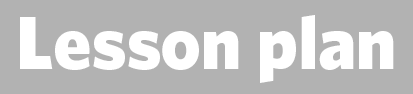 1. Details of the teacher2. Topic overview3. Key words4. Learning outcomes5. Details of activities and resources requiredNote: Feel free to choose activities to fit the time you have available. For example, you could do one task from each intro, main input and optional categories.6. Check learning
7. Details of assessment for learning 
8. Teacher notes9. Curriculum linksName: Date:Time:Class:Suggested timing for session (excluding optional activities) is 45 minutes. Teaching staff notes:Delivery of this session must ensure that all students maintain the safety of themselves and others before administering any first aid.  Students will learn about airway anatomy and how breathing can be affected by an obstructed or restricted airway. They must be able to identify when a casualty may require an assessment and if their condition deteriorates possible life support.These actions will include looking after a casualty and reassuring them, seeking medical help if required and administration of basic first aid skills. The students will gain a basic understanding of what can go wrong with our bodies systems and organs, to cause a lack of response. The topic will also provide a basic overview of human anatomy and the roles various organs play to keep us alive and healthy. During this session learning materials will be PowerPoint presentation, video footage and supported teacher demonstration. Students engaging in role play scenarios will allow them to demonstrate the first aid skills learnt.unresponsivealertprimary surveyrespiratory rateDRsABCtrachealungsrespireinspireexpireoxygenlarynxtongueobstructionBy the end of the lesson, students will be able to:Recognise when a casualty is chokingKnow how to react when a casualty is chokingSeek help if a casualty is chokingIntroductionIntroductionActivityResources requiredUse the accompanying PowerPoint presentationChokingExplain the learning outcomes of the session Slide 3Main InputMain InputActivityResources requiredCasualty care:Brief discussion using points on the slide. Ensure that students are aware they need to keep a casualty calm and safe and call for help; they should obtain relevant information to give call handler as much detail as possibleNote that a choking casualty may not be able to talk. Discuss how you would be aware that they were chokingSlide 4Anatomy of the airway:Note the landmarks and anatomy of the airway. Students should understand the difference between inspiration and expiration. Later, there is an extension activity to label your own respiration system, you could hand this out at this pointComplete the maths activity - there are 1440 mins in 24 hours x 15= 21,600). Students should be able to explain how they got to their answerSlide 5Emergencies of the airway:Using the information on the slide explain that an airway could be blocked (obstructed) or narrowed (restricted). This can be caused by an object such as food or an event such as an allergic reaction. Both conditions are serious as they restrict the oxygen that is being supplied to the body by respiration.Slide 6Obstruction Vs restriction:Run through the key words for both obstruction and restriction. The class can expect to see and use these words during the session. Verify that students understand the meaning each of these wordsExplain to the class that a restricted airway is caused by narrowing of the airway, perhaps an allergic reaction, and an obstructed airway is caused by a blockage, in most cases for adults, by foodSlide 7What’s wrong? Ask students to look at the slide. Look at image of the adult choking. Can the group determine what is wrong with the casualty? Discuss how this would feel, how would you know what was happening if a casualty was unable to talk?  Compile a list of signs and symptoms relating to choking Check answers and tally score  Slide 8 -9Passage of food and air: Look at images on PowerPoint to understand the passage of food and air Students should understand that both air and food enter the mouth, air travels to the lungs via the trachea and food via the oesophagusThe epiglottis is a flap that protects the windpipe and stops food entering the lungs Slide 10-11Choking:There are 6 objects on PowerPoint screen, ask students which of the objects are most likely for a child to choke on and why? Once the discussion is completed inform students that ALL objects on screen are currently statistically common objects that children choke onDiscuss methods to prevent this e.g. cutting grapes so that shape and size is safer for them to eat, removing small items from them, encouraging them to sit and eat slowly. Note that anatomically children’s airways differ from adult as they are smaller and narrowerSlide 12Children/Adults choking:Complete the sentences. These are the most common reasons for airway obstruction and note how they differ between adults and childrenChildren answers are: leading, mouth, food, narrow and fiveAdult answers are: allergic, food, laughing, swallow, swellSlides 13-14Choking video: Explains that students should watch the video about choking and be prepared to use information from the video afterwards so watch carefullySlide 15Your turn: NEVER practise back blows/abdominal thrusts on an individual that is NOT choking. You must simulate this only during a first aid sessionThe teacher should demonstrate the key steps to deliver first aid to a casualty who is choking. Use the key steps provided to structure and guide your actionsStudents should then have a turn and be given a role play scenario. Tell them to imagine that they are out with a friend in the street, they are eating sweets and then their friend stops and clutches their throat and becomes short of breathUse the your turn sheet for guidance and simulate looking after a casualty. Ensure that they remember to reassure the casualty and use decision making skills and rationale to decide if their casualty needs to seek medical attentionTeacher to observe and feedback to students. As an option, the students could use peer assessment and score their partnersSlide 16Quick quiz:Test the understanding of the class. This could be done through a show of hands or writing down answers and marking with peersSlide 17Check my learning: Using the learning outcomes on the slide, ask students to self-assess their competence and confidence when dealing with a casualty who is chokingSlide 18Optional ActivityOptional ActivityActivityResources requiredStoryboard:Ask students to use A41 and construct a story board that demonstrates choking. It should depict a choking incident, the anatomy of the airway, signs and symptoms of a choking casualty and first aid interventionSlide 23The respiratory system: Print out the activity sheet A42 and hand to the students. They should use what they have learnt in the session to label the key components of the respiratory system. If they are unsure, they can do their own research or complete as a class and go back through the PowerPointSlide 24The passage of food and air: Print out the activity sheet A39 and hand to the students. They should use what they have learnt in the session to create a poster which demonstrates how choking may occur Label the key components of the respiratory and digestive tract If they are unsure, they can do their own research or complete as a class and go back through the PowerPointSlide 20Children and adult choking word filler: Test the understanding of the students. Use the worksheet and ask students to complete the sentences. Work through answers together as a large group or use peer assessment. Discuss the variances between choking in adults and childrenSlide 21Choking word selector: This worksheet provides students with opportunity to explore some key words relating to chokingSlide 22Check the learning outcomes have been met from slide 18Teacher to ask open questions about safetyUse key words given in session plan. Can students put these words into sentences?What have you learned today?Score yourself - how confident would you now be, if you came across someone who was choking?Shared learning objectivesPeer assessmentWritten feedbackQuestions/answersSelf-assessmentReflection/evaluationExtended questions/answersOral feedbackGroup workUse this space for differentiation notes, the role of any classroom support, evaluation notes, etc.